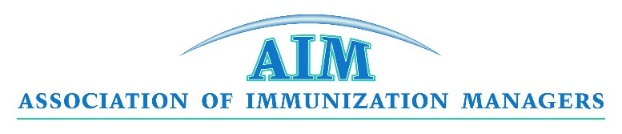 program practicesSubmission FormImmunization Program Practices InformationBull’s-Eye AwardThe Bulls-Eye Award for Innovation and Excellence in Immunization recognizes immunization strategies that “hit their mark” and achieve immunization goals with special consideration for practices that are innovative and easily replicated.  Each year, AIM awards three programs the Bull’s-Eye Award.  Only those practices with activities that are currently ongoing or concluded during 2017 (including implementation, follow-up, and/or evaluation activities) will be considered for the award.   Program Practice Information TitleKeywords (up to 5 main terms/phrases that describe the practice)Background (scope of the immunization need or problem)Program Practice Description Timeframe of Implementation (Start and Stop Dates)Conclusions / Lessons Learned / Key Factors for SuccessCheck if any of the following are being submitted to complement your submission:(All materials will be posted on the AIM website)**Email the completed form to Mary Waterman (mwaterman@immunizationmanagers.org) with the subject line “Program Practices Submission.”Name: (as you want it to appear publicly)   Email address:  Program: (as you want it to appear publicly)Does AIM have permission to share this information on the publicly accessible AIM website?  All materials submitted will be posted on the AIM website.__Yes              __NoWould you like for this submission to be considered for the 2018 AIM Bull’s- Eye Award?  __Yes              __NoIs this practice Evidence / Guideline Based? (if yes, please include reference below)__Yes              __NoReference:  Reference:  Describe the practice goals and objectives.   What were the main implementation activities?   Where and when did the practice take place? How much staff time was involved? What were the costs associated with the activity? What was the funding source? Identify the target population that the practice affected. If partners were involved, include who was involved, and how.  Evaluation Data: Was the implementation and/or effectiveness of this practice assessed? (if “yes” or “limited,” provide any data that is available)__Yes         __No       __LimitedData:  Data:  __Testimonials__Quote from partner/participant __Sample of materials produced__Press release__Promotional materials__Project photo(s)__Publication (e.g., news story, journal article)__Video/audio clip__Website URL__Tables or graphs__Other — Explain: 			